Академічна доброчесність та її принципи5 грудня 2023 року в рамках «Тижня доброчинності» вихователем клас– групи 7 А, Б класів Будник Н.О. проведено виховну бесіду «Академічна доброчесність та її принципи» у форматі Zoom – конференції. Вихователь ознайомила учнів (вихованців) з поняттям «академічна доброчесність», «принципи доброчесності» ,  пояснила, що вважається не доброчесною поведінкою. Під час заходу виховувалася повага до людей, їх творчої та інтелектуальної праці. Вихованці активно обговорювали повчальні життєві ситуації, розгадували ребус та дійшли висновку, що кожна людина заслуговує на повагу та справедливість.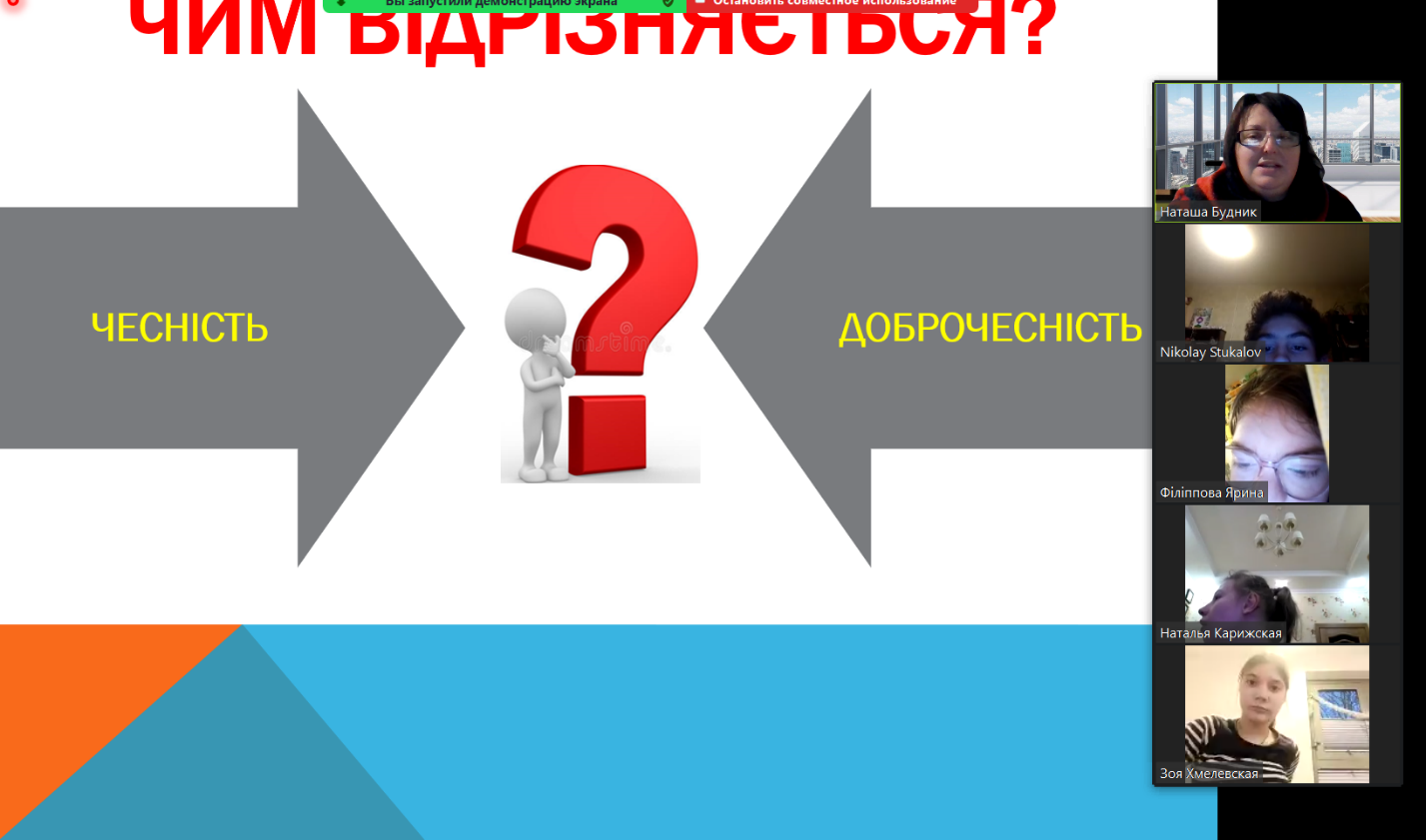 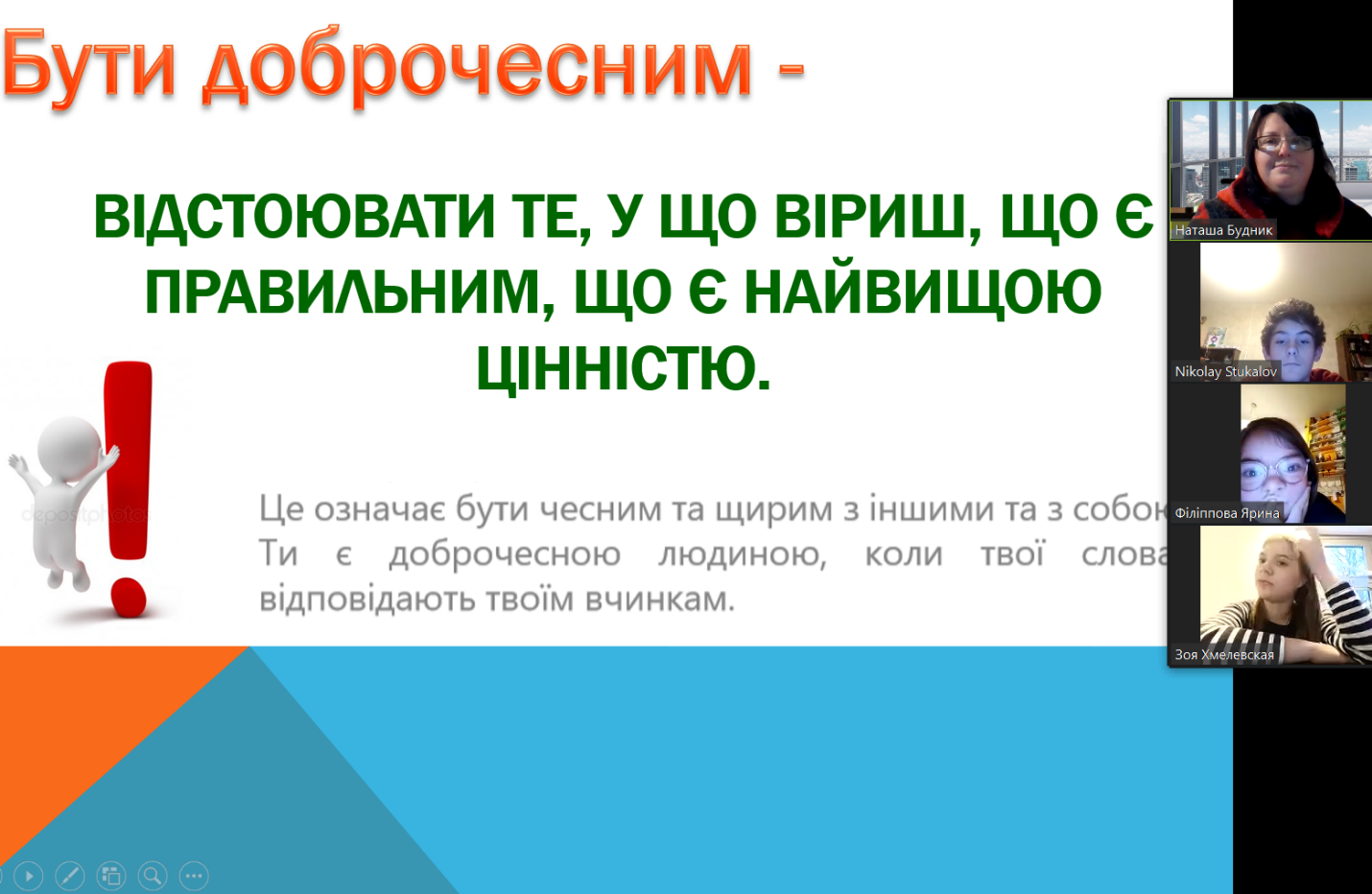 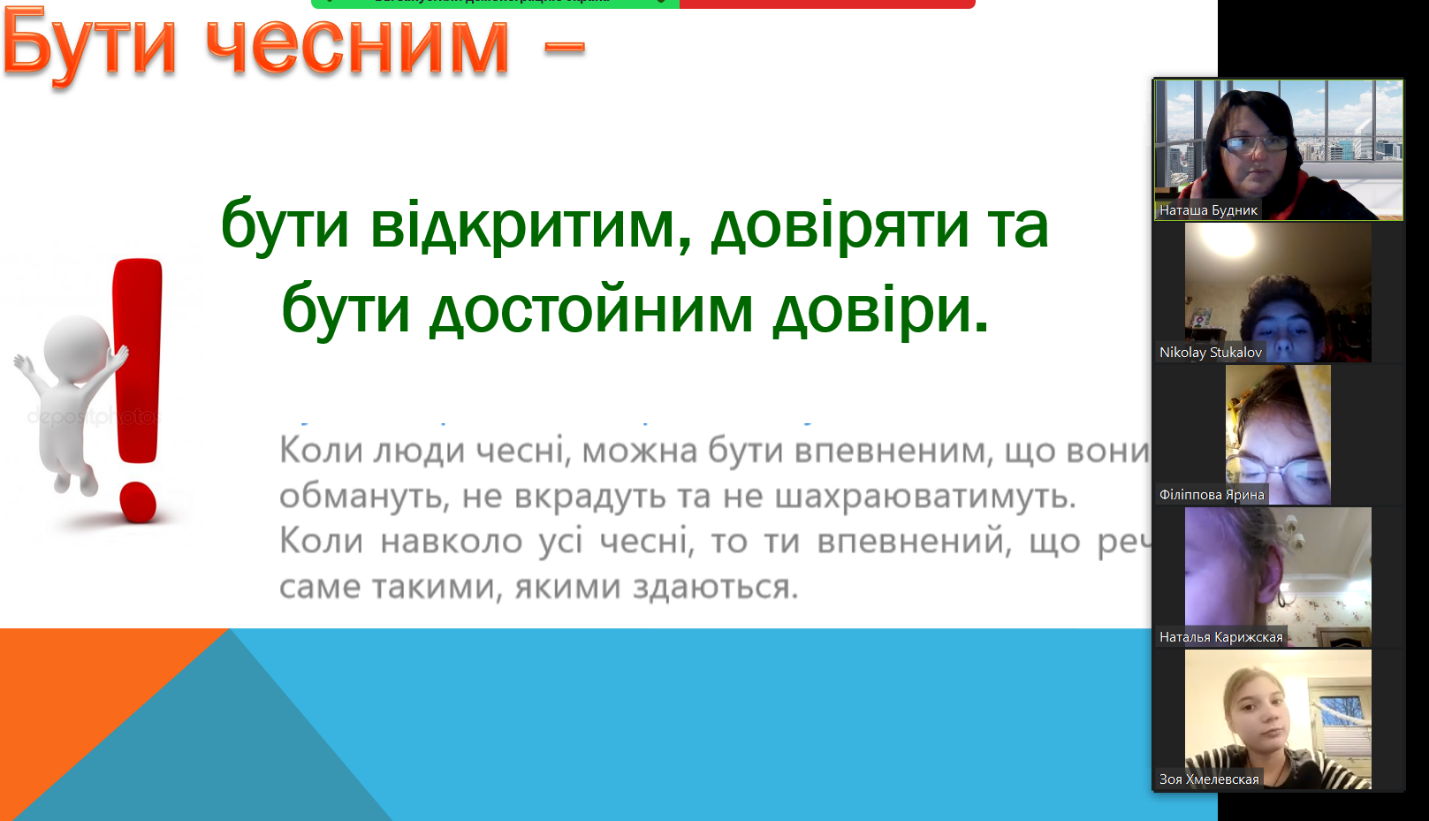 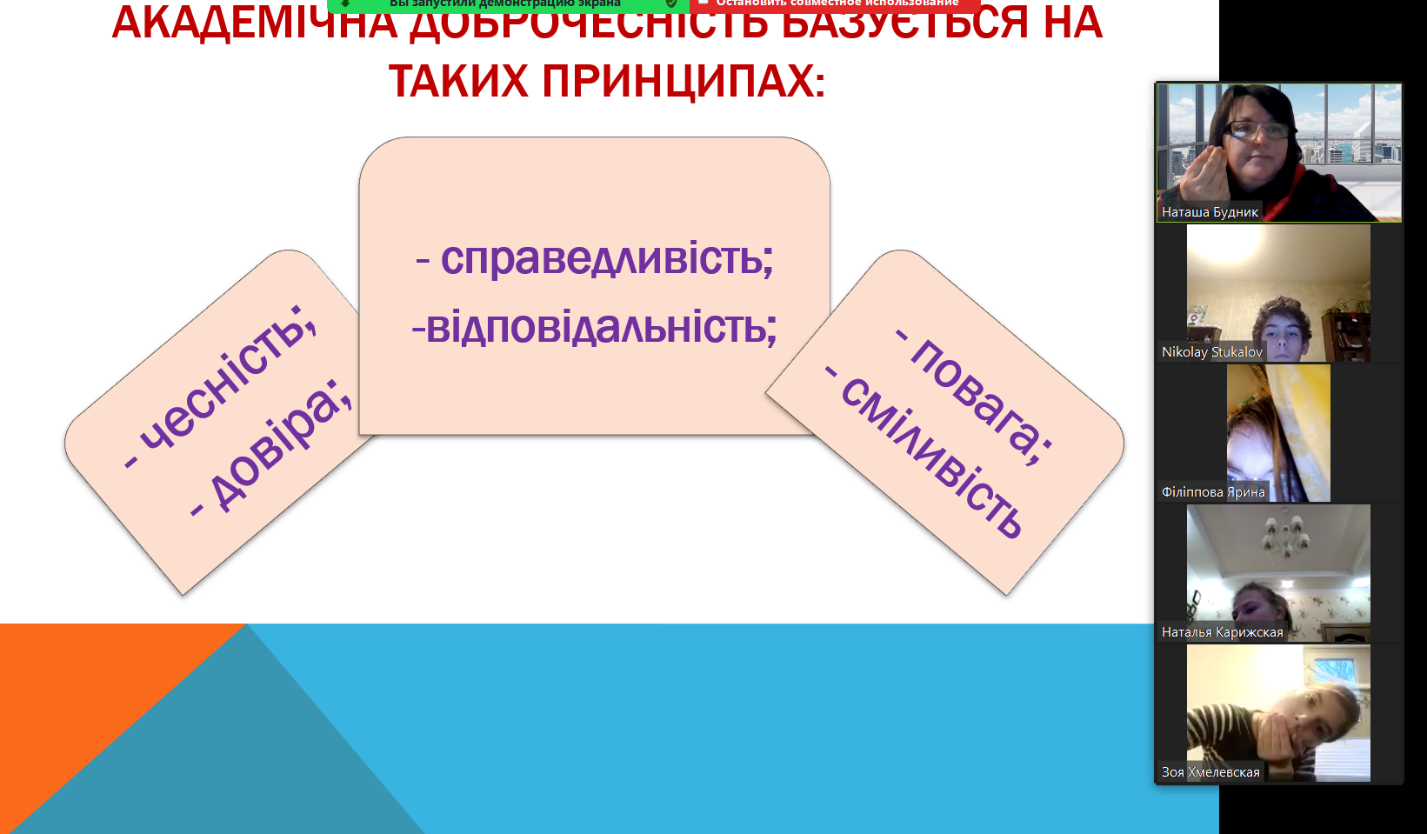 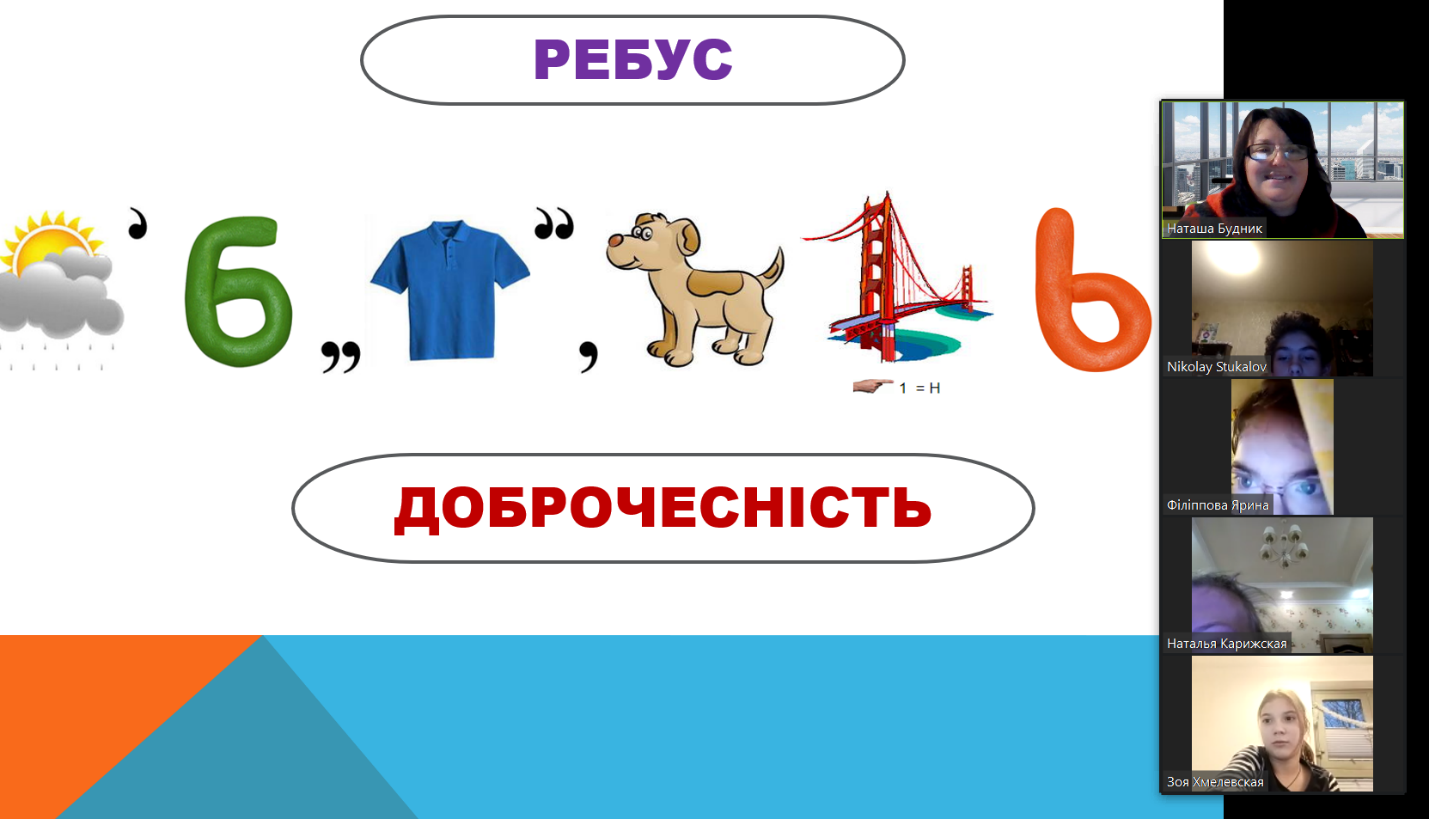 